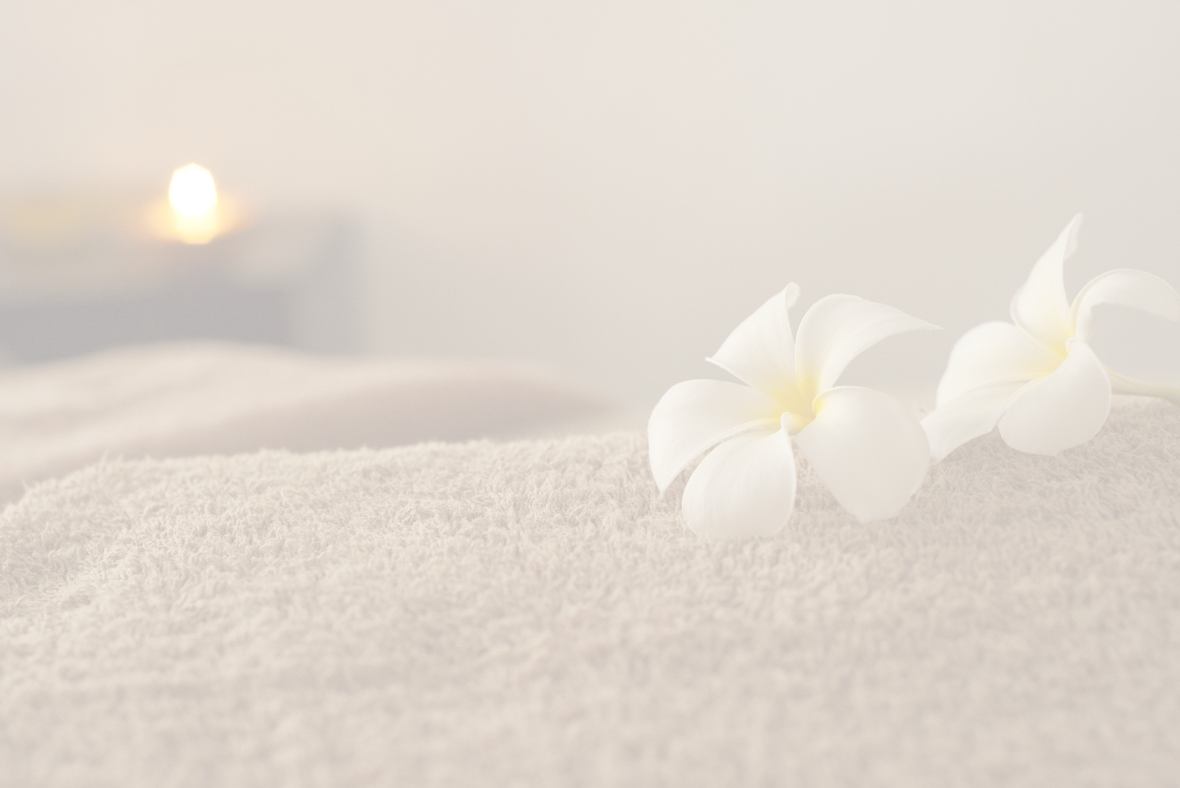 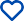 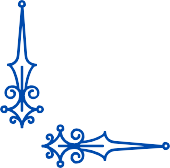 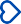 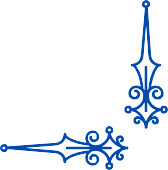 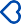 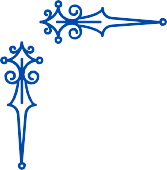 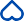 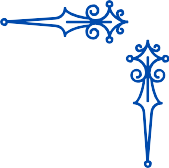 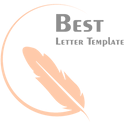 Day Spa Gift VoucherSpecially For: From:A Gift of: Valid Until: